GLDRA Awards Nominated at Annual Meeting/announced at banquet: Volunteer of the Year Sportsmanship Award Ride Management Award  Pit Crew of the Year Award Merry Legs Award (taken care of by junior riders and donated by Hamricks) Nominated prior to the annual meeting (in writing and published in the fall Hoofbeats)/banquet and voted on at Annual Meeting and announced at banquet: Hall of Fame Person Hall of Fame Horse : - Must nominate with UMECRA before year-end.  This award is given out at the UMECRA banquet and sponsored by GLDRA in memory of Charles. Earned Awards: ** Legend Award Cup Year End High Mileage Award Rookie of the Year Half-Arab Association of Mich-Competitive – Breed Award Half-Arab Association of Mich-Endurance-Breed Award Arabian Horse Association-High Point Competitive Half-Arab Award – Must belong to AHA Arabian Horse Association-High Point Competitive Arab-Award – Must belong to AHA Horse Mileage Program Awards – Must be entered in the Horse Mileage Program to receive these awards – One-time fee of $30.00               200-Mile Framed Certificate 500-Mile Patch 1000-Mile Picture Frame 2000-Mile Halter 3000-Mile Polar Fleece Cooler 4000-Mile Rump Rug 5000-Mile Blanket Mileage awards beyond this point will be determined between awards administer and rider.   Personal Mileage Programs Awards – Must be entered in the Personal Mileage Program to receive these awards – One-time fee of $30.00 200-Mile     Framed Certificates 500-Mile     Patch 1000-Mile   Buckles 2000-Mile   Picture Album 3000-Mile   Sweatshirt 4000-Mile   Embroidered Shirt 5000-Mile   Embroidered Vest Mileage awards beyond this point will be determined between awards administer and rider. ** Legend Cup Award -The Great Lakes Distance Riding Association Legend Cup is a traveling award presented to the horse completing the overall highest mileage of the year in sanctioned GLDRA events.  The mileage can be for competitive, limited distance, endurance, or a combination of all. 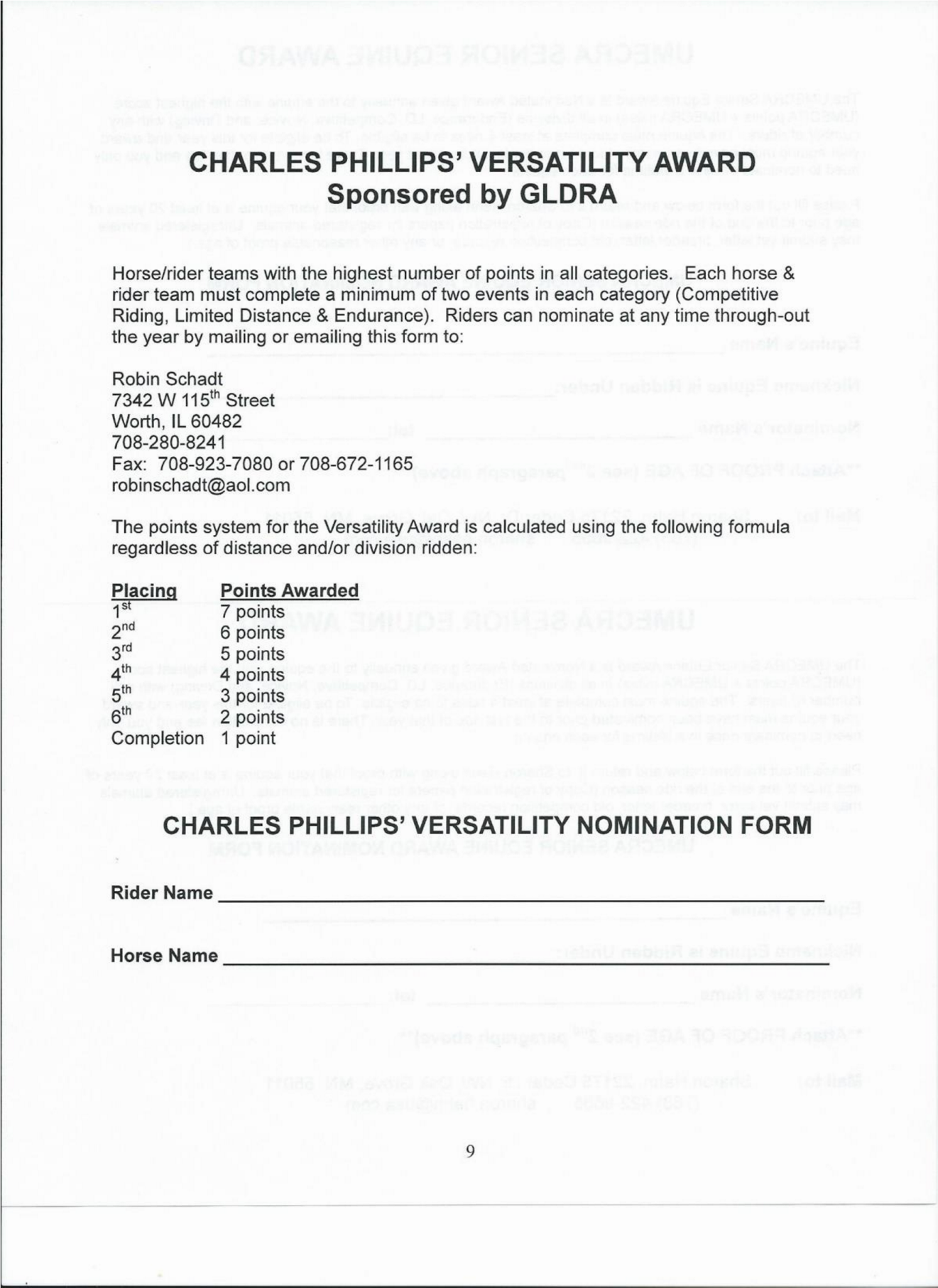 ** Charles Phillips Versatility Award